               ҠАРАР                                                                       ПОСТАНОВЛЕНИЕ  07 июль 2017 й.                            № 171                             07 июля  2017 г. Об утверждении Положения  об общественной комиссиипо вопросам подготовки и реализации муниципальной программы «Формирование современной  городской среды  в сельском поселении Шаранский сельсовет муниципального района Шаранский район Республики Башкортостан на 2018-2022 годы»В соответствии со статьей 33 Федерального закона от 06.10.2003 года № 131-ФЗ  «Об общих принципах организации местного самоуправления в Российской Федерации», Правилами предоставления и распределения субсидий из федерального бюджета бюджетам субъектов Российской Федерации на поддержку государственных программ субъектов Российской Федерации и муниципальных программ формирования современной городской среды, утвержденными постановлением Правительства Российской Федерации от 10.02.2017 г. № 169, статьей 11 Закона Республики Башкортостан от 18.03.2005 г. № 162-з «О местном самоуправлении в Республике Башкортостан»,  в целях привлечения граждан, общественных объединений и некоммерческих организаций к обсуждению вопросов, касающихся реализации в сельском поселении Шаранский сельсовет муниципального района Шаранский район Республики Башкортостан приоритетного проекта «Формирование современной  городской среды», ПОСТАНОВЛЯЮ:1. 	Утвердить прилагаемое Положение об общественной комиссии по вопросам подготовки и реализации муниципальной программы «Формирование современной городской среды  в сельском поселении Шаранский сельсовет муниципального района Шаранский район Республики Башкортостан на 2018-2022 годы».2. 	Настоящее постановление вступает в силу с момента обнародования на  стенде информации в здании администрации сельского поселения и размещения на официальном сайте сельского поселения Шаранский сельсовет www.sharan.sharan-sovet.ru.3 . Контроль за выполнением настоящего постановления оставляю за собой. Глава сельского поселения                                                               Р.М. НуриевПОЛОЖЕНИЕоб общественной комиссии по вопросам подготовки и реализации муниципальной программы «Формирование современной городской среды в сельском поселении Шаранский сельсовет муниципального района Шаранский район Республики Башкортостан на 2018-2022 годы»                                                        1. Общие положения Положение об общественной комиссии по вопросам подготовки и реализации муниципальной программы «Формирование современной городской среды в сельском поселении Шаранский сельсовет муниципального района Шаранский район Республики Башкортостан на 2018-2022 годы» (далее – положение) разработано в соответствии со  статьей 33 Федерального закона от 06.10.2003 года № 131-ФЗ «Об общих принципах организации местного самоуправления в Российской Федерации», Правилами предоставления и распределения субсидий из федерального бюджета бюджетам субъектов Российской Федерации на поддержку государственных программ субъектов Российской Федерации и муниципальных программ формирования современной городской среды, утвержденными Постановлением Правительства Российской Федерации от 10.02.2017 года № 169, статьей 11 Закона Республики Башкортостан от 18.03.2005 года № 162-з «О местном самоуправлении в Республике Башкортостан», Уставом сельского поселения Шаранский сельсовет муниципального района Шаранский район Республики Башкортостан и устанавливает  порядок формирования, полномочия, формы работы и виды принимаемых решений общественной комиссии по вопросам подготовки и реализации муниципальной программы Формирование современной городской среды в сельском поселении Шаранский сельсовет муниципального района Шаранский район Республики Башкортостан на 2018-2022 годы»» (далее - общественная комиссия).1.2. Основной задачей деятельности общественной комиссии является выдвижение и поддержка значимых гражданских инициатив, направленных на реализацию в сельском поселении Шаранский сельсовет муниципального района Шаранский район Республики Башкортостан приоритетного проекта «Формирование современной городской среды».1.3. Общественная комиссия создается в целях привлечения граждан, общественных объединений и некоммерческих организаций к общественному обсуждению вопросов, касающихся подготовки и реализации муниципальной программы Формирование современной городской среды сельского поселения Шаранский сельсовет муниципального района Шаранский район Республики Башкортостан», а также осуществления контроля и координации реализации муниципальной программы. 1.4. Общественная комиссия в своей деятельности руководствуется Конституцией Российской Федерации, Конституцией Республики Башкортостан, федеральными законами, законами Республики Башкортостан, методическими рекомендациями, утвержденными Министерством строительства и жилищно-коммунального хозяйства Российской Федерации, нормативно-правовыми актами федерального, республиканского значения, муниципальными правовыми актами и настоящим положением. 2. Полномочия общественной комиссии     2.1.В целях осуществления поставленных задач общественная комиссия:	1) осуществляет сбор и оценку предложений заинтересованных лиц по благоустройству дворовых территорий, наиболее посещаемой территории общего пользования для включения объектов благоустройства в проект муниципальной программы Формирование современной городской среды в сельском поселении Шаранский сельсовет муниципального района Шаранский район Республики Башкортостан на 2018-2022 годы»  (далее – муниципальная программа);2) организует общественное обсуждение проекта муниципальной программы;  3) оценивает объем поступивших и одобренных предложений и при необходимости, предпринимает дополнительные действия по инициированию предложений собственников помещений в многоквартирных домах по подготовке и принятию соответствующих решений; 4) рассматривает обращения граждан, общественных организаций по вопросам разработки и реализации муниципальной программы;5) принимает решения о включении  объектов комплексного благоустройства в муниципальную программу;6) осуществляет контроль за реализацией муниципальной программы после ее утверждения;7) заслушивает на своих заседаниях информацию предприятий, организаций, осуществляющих свою деятельность на территории сельского поселения Шаранский сельсовет муниципального района Шаранский район Республики Башкортостан  по вопросам реализации муниципальной программы;8) вносит предложения по эффективности реализации муниципальной программы и взаимодействию с общественностью.                          3. Состав общественной комиссии3.1. Состав общественной комиссии формируется в порядке, установленном настоящим положением. 3.2. В состав общественной комиссии входят представители:- Совета, Администрации сельского поселения Шаранский сельсовет муниципального района Шаранский район Республики Башкортостан и Администрации муниципального района Шаранский район Республики Башкортостан;- политических партий, общественных организаций и иных негосударственных некоммерческих организаций, расположенных на территории сельского поселения Шаранский сельсовет муниципального района Шаранский район Республики Башкортостан и зарегистрированных в установленном порядке;- предприятий, организаций и учреждений, осуществляющих свою деятельность на территории сельского поселения Шаранский сельсовет муниципального района Шаранский район Республики Башкортостан;В состав общественной комиссии вправе входить граждане с активной жизненной позицией, пользующиеся авторитетом и уважением среди жителей села.3.3. Состав общественной комиссии утверждается нормативно-правовым актом администрации сельского поселения Шаранский сельсовет муниципального района Шаранский район Республики Башкортостан.4. Формирования и деятельность общественной комиссии4.1.Формирование и деятельность общественной комиссии основывается на принципах добровольности, коллегиальности, открытости и гласности.4.2. Персональный состав общественной  комиссии формируется по результатам рассмотрения предложений жителей села, органов местного самоуправления, предприятий, организаций и учреждений, политических партий, общественных организаций и иных негосударственных некоммерческих организаций о включении их представителей в состав общественной комиссии.4.3. В целях формирования состава общественной комиссии на официальном сайте администрации сельского поселения Шаранский сельсовет муниципального района Шаранский район Республики Башкортостан в сети Интернет размещается уведомление о начале процедуры формирования состава общественной комиссии с указанием срока подачи предложений. 4.4. Общественная комиссия осуществляет свою деятельность в режиме заседаний. Периодичность заседаний Комиссии определяется председателем Комиссии. 4.5. Председателем общественной комиссии является глава сельского поселения Шаранский сельсовет муниципального района Шаранский район Республики Башкортостан.4.6. Решения общественной комиссии по обсуждаемым вопросам принимаются простым большинством голосов из числа присутствующих членов, но представляющих не менее 2/3 от общего числа членов общественной комиссии. 4.7. При решении вопросов на заседании общественной комиссии каждый член обладает одним голосом. 4.8. Члены общественной комиссии осуществляют свою деятельность лично и не вправе делегировать свои полномочия другим лицам. 4.10. Решение общественной комиссии оформляется протоколом, который подписывается председателем и секретарем общественной комиссии. Протокол заседания Комиссии ведет секретарь Комиссии. Протокол заседания Комиссии составляется в двух экземплярах, один из которых остается в Комиссии.4.11. Информация о решениях общественной комиссии размещается в средствах массовой информации и на интерактивном портале приоритетного проекта «Формирование современной городской среды  в сельском поселении Шаранский сельсовет муниципального района Шаранский район Республики Башкортостан на 2018-2022 годы» в течение трех рабочих дней после проведения заседания.Башкортостан РеспубликаһыШаран районымуниципаль районыныңШаран  ауыл Советы ауыл биләмәһе Хакимиәте         452630 Шаран ауылы, Кызыл урамы, 9Тел.(347) 2-22-43,e-mail:sssharanss@yandex.ruШаран  ауылы, тел.(34769) 2-22-43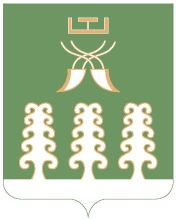 Республика БашкортостанАдминистрация сельского поселенияШаранский  сельсоветмуниципального районаШаранский район452630 с. Шаран ул. Красная,9Тел.(347) 2-22-43,e-mail:sssharanss@yandex.ruс. Шаран тел.(34769) 2-22-43Приложение к постановлению администрации сельского поселения Шаранский сельсовет МР Шаранский район РБ№ 171 от 07 июля 2017 года